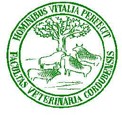 CONVENIO DE COLABORACIÓN CIENTÍFICA ENTRE LA FACULTAD DE VETERINARIA DE CÓRDOBA Y LA ESCUELA SUPERIOR DE VETERINARIA DE HANNOVER (ALEMANIA)D./Dª.					nacido en	el         de	con D.N.I. 			 y domicilio en		provincia de		y direccióncódigo postal	teléfono	e-mail  	SOLICITAParticipar en el concurso convocado por la Facultad de Veterinaria de la Universidad de Córdoba para la adjudicación de la Estancia en la Escuela Superior de Veterinaria de Hannover (Alemania).Y ADJUNTAExpediente académicoCertificado de competencia lingüísticaCórdoba,	de	de  	(firma del interesado)SR. DECANO DE LA FACULTAD DE VETERINARIA DE CORDOBA